           Приложениек постановлению администрацииНаходкинского городского округаС Х Е М А   № 527Размещения нестационарного торгового объекта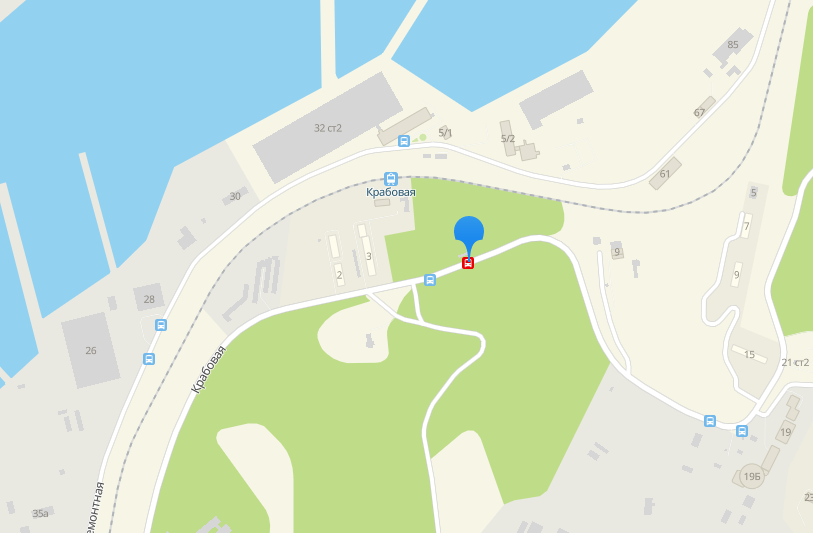 Вид нестационарного торгового объектаСпециализацияМестоположение объектаПлощадь объекта / площадь земельного участка, кв.мКоординаты земельного участка, МСКПавильон (в остановочном комплексе)Продовольственные товарыМестоположение: Остановка "Крабовая", нечетная 18X1 322904,84          Y1 2231427,48X2 322907,46          Y2 2231433,37X3 322904,32          Y3 2231434,77X4 322901,69          Y4 2231417,37X5 322904,84          Y5 2231427,47X6 322904,84          Y6 2231427,48